PENERAPAN DISTRAKSI GAME  PADA TERAPI  INTRAVENA ANAK PRASEKOLAH DENGAN KECEMASAN HOSPITALISASI DI RS. BRATANATA JAMBI KARYA TULIS ILMIAH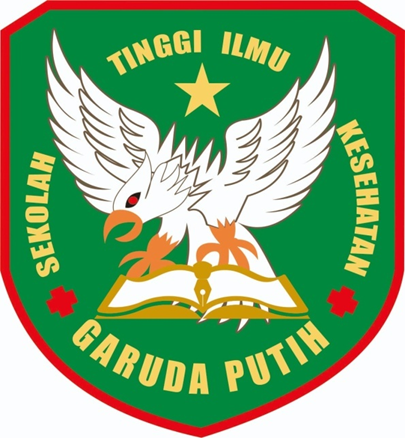 DISUSUN OLEH :MARIO KHAMARENZA MUNTHENIM: 2020.21.1588PROGRAM STUDI D – III KEPERAWATANSEKOLAH TINGGI ILMU KESEHATAN GARUDA PUTIH JAMBITAHUN 2022PENERAPAN DISTRAKSI GAME PADA TERAPI INTRAVENAANAK PRASEKOLAH DENGAN KECEMASANHOSPITALISASI DI RS. BRATANATA JAMBI   KARYA TULIS ILMIAHDiajukan Sebagai Salah Satu Syarat Dalam Menyelesaikan Pendidikan  Diploma III Keperawatan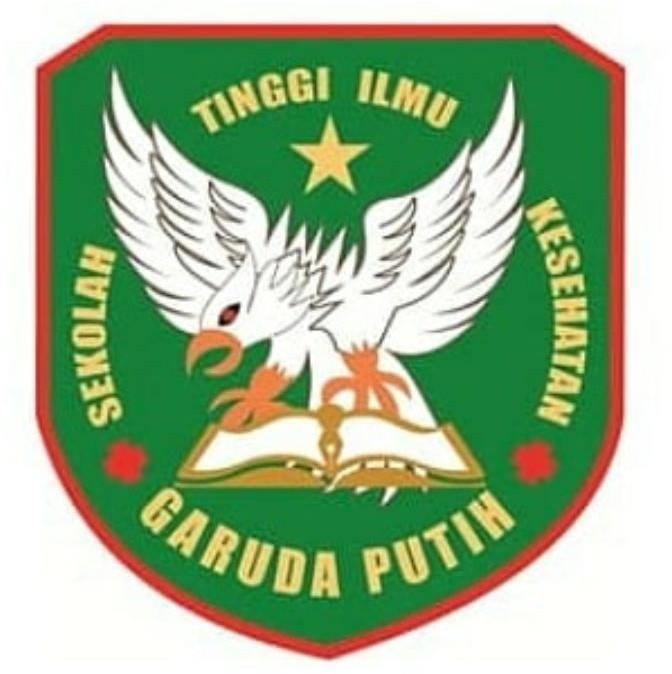 DISUSUN OLEH : MARIO KHAMARENZAMUNTEHE            NIM : 2020.21.1588PROGRAM STUDI D-III KEPERAWATANSEKOLAH TINGGI ILMU KESEHATAN GARUDA PUTIH JAMBI TAHUN 2023i